Name: _________________________________________________________Přečti si a vybarvi:a red and green bag, an orange and brown pen, a blue book, a yellow and pink pencil case, a black pencil, a white and grey rubber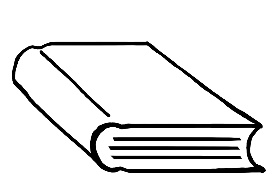 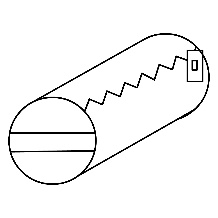 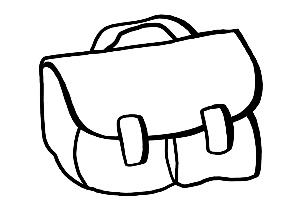 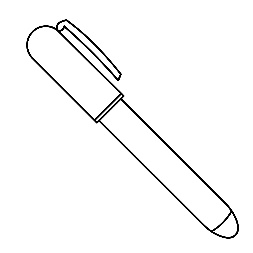 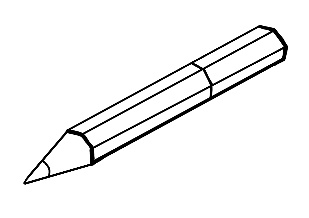 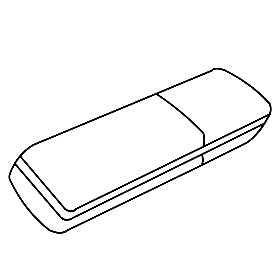 Napiš, co je na obrázku: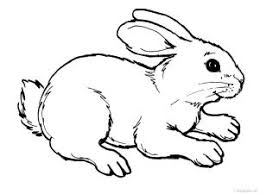 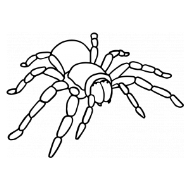 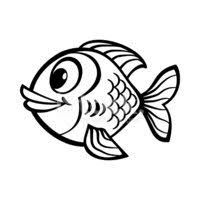 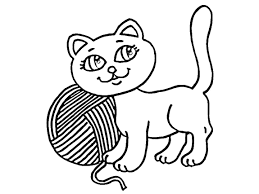 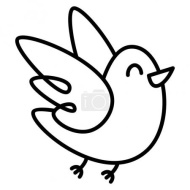 Poskládej písmena, slož slova a věty.Vypočítej:six + five = __________________ 	twelve – eight = ____________________three + seven = ______________	eleven – nine = _____________________four + three = ________________	nine – six = ________________________Vylušti tajenku:	 	tři		taška		kniha		pravítko		tužka
  R E H EU O YR A EHYAY MA N M ES IM A SMNISK A H T NO U YTYW T A HS IR O Y UE M A NWIYNL O L E HHD O O G E B YG